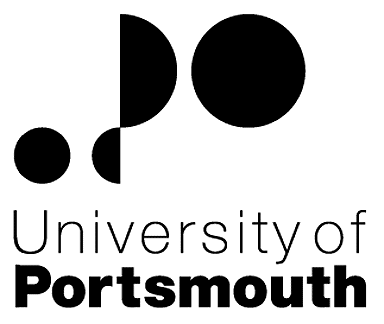 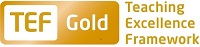 Faculty of Humanities and Social SciencesSchool of Languages and Area StudiesReader in Second Language SciencesZZ004162THE POSTPlease see the attached job description and person specification.TERMS OF APPOINTMENTSalary is in the range £49,149 to £56,950 per annum.  Salary is paid into a bank or building society monthly in arrears.Annual leave entitlement is 35 working days in a full leave year.  The leave year commences on 1 October and staff starting and leaving during that period accrue leave on a pro-rata basis.  In addition, the University is normally closed from Christmas Eve until New Year’s Day inclusive and on bank holidays.  Staff are likely to be asked to attend on weekends for recruitment activities at certain times of the year.There is a probationary period of one year during which new staff will be expected to demonstrate their suitability for the post.  Most academic staff new to Portsmouth will be expected either: to have already Descriptor 2 of the UK Professional Standards for Teaching and Supporting Learning in Higher Education and thus be Fellows of the HE Academy, or to achieve Descriptor 2 within their probationary year.  The UK Professional Standards are a set of standards for the HE sector and can be found at www.heacademy.ac.uk/ukpsf.  The standards were updated in 2011.  Successful achievement of one of the descriptors within the Standards Framework brings with it membership of the HEA at a level commensurate with the descriptor achieved (see table below)A discussion will take place at the formal selection interview about which Descriptor an individual should achieve within their probationary year.  Therefore, it is important that applicants provide full information on the application form where they are in possession of a qualification in learning and teaching in HE and/or where they are already a Fellow of the Higher Education Academy.It is a condition of the appointment for the proper performance of the duties of the post that the appointee will take up residence at a location such that they are able to fulfil the full range of their contractual duties.  This residential requirement will be expected to be fulfilled within twelve months of taking up the appointment.  The University has a scheme of financial assistance towards the cost of relocation, details of which can be found on the University website:http://www.port.ac.uk/departments/services/humanresources/recruitmentandselection/informationforapplicants/removalandseparationguidelinesThe appointee will be eligible to join the Teachers' Pension Scheme.  The scheme's provisions include a final salary based index-linked pension and a lump sum on retirement together with dependants’ benefits.  There is a comprehensive sickness and maternity benefits scheme.
All interview applicants will be required to bring their passport or full birth certificate and any other 'Right to Work' information to interview where it will be copied and verified.  The successful applicant will not be able to start work until their right to work documentation has been verified.Please note if you are the successful candidate once the verbal offer of employment has been made and accepted, references will be immediately requested. It is the University’s policy that all employment covering the past three years is referenced. A minimum of two references is required to cover this three year period of employment or study (where there has been no employment). One of your referees must be your current or most recent employer.  The University reserves the right to seek external opinion on a candidates' suitability as a reader or professor at the University of Portsmouth.  The successful candidate will need to bring documentary evidence of their qualifications to Human Resources on taking up their appointment.To comply with UKVI legislation, non-EEA candidates are only eligible to apply for this post if it has been advertised for a total of 28 days. If the position has a requirement for Disclosure and Barring Service check (DBS), this will be stated in the advert.  The DBS Application Form will be provided once the selection process has been completed.All applications must be submitted by Midnight (GMT) on the closing date published.  UNIVERSITY OF PORTSMOUTH – RECRUITMENT PAPERWORKJOB DESCRIPTIONPERSON SPECIFICATIONLegend  Rating of attribute: E = essential; D = desirable Source of evidence: AF = Application Form; S = Selection Programme (including Interview, Test, Presentation, References)JOB HAZARD IDENTIFICATION FORMCompleted by Line Manager/Supervisor:Managers should use this form and the information contained in it during induction of new staff to identify any training needs or requirement for referral to Occupational Health (OH).Should any of this associated information be unavailable please contact OH (Tel: 023 9284 3187) so that appropriate advice can be given.DescriptorHEA Fellowship CategoryTarget GroupD1Associate FellowStaff who support learningAcademic  staff with limited teaching portfoliosD2FellowEarly career teaching staffExperienced academic staff with substantive teaching and learning responsibilitiesD3Senior FellowExperienced academic  staff who can demonstrate impact & influence through academic leadership &/or mentoringD4Principal FellowSenior academic staff responsible for institutional leadershipJob Title:Reader Grade:9 Faculty/Centre:Humanities and Social Sciences Department/Service:Location:SLAS Park BuildingPosition Reference No:ZZ004162Cost Centre:43015Responsible to:Head of Department Responsible for:N/AEffective date of job description:January 2018Context of Job:The School of Languages and Area Studies (SLAS) is one of the largest departments in the UK for languages, communication, and international studies. SLAS delivers a wide range of taught programmes, conducts world-class research, and undertakes consultancy and knowledge exchange. The School will be launching a new Centre for Research and Innovation in Language Sciences in 2018.Purpose of Job: To conduct high quality research in Second Language Acquisition/Sciences and develop enterprise activities/income generation for the new Centre for Research and Innovation in Language Sciences. To set up a new Psycholinguistic research Lab.To undertake teaching principally on Second Language Acquisition/Sciences with contributions to other courses/training programmes for the new Centre. To undertake management and administrative duties commensurate with the role and provide support for the development and co-ordination of new research, outreach and enterprises initiatives as part of the new Centre for Applied Research and Outreach in Language Sciences at the University of Portsmouth. Key Responsibilities:Team SpecificSetting up new Psycholinguistic research lab and conduct high quality cutting edge researchManaging and developing enterprise and research projects in the new Centre Playing a key role in the coo-ordination and leadership of the new Centre Planning and delivering and a range of teaching and training activities Contributing to outreach activities for local and global communities Contributing to curriculum development and the development of new programmes of studyLeading and supporting others to design, develop and evaluate learning and teaching activities Teaching across a range of courses in Second Language Sciences, and supervise dissertations using appropriate teaching, learning support and assessment methods and technologies.Supervising Masters/PhD theses Teaching/lecturing, tutorial, seminar and practical work GenericHigh-quality publications in areas of research relevant to the new CentreInternational profile in a relevant area of research in view of REF submission Leading the development of objectives, projects and proposals, commensurate with the strategic objectives for REF 2021Identifying sources of funding and secure funding for the new CentreParticipating and leading in collaborative research projects as appropriate Maximising non-academic impact from public engagement with research undertaken, including knowledge exchange activities as appropriate Undertaking and manage activities that are recognized nationally and internationally to Enhance professional practice and the professional practice of our students Assisting in the administration and management of the CentreManaging SelfResponsible for maintaining own continuous professional development (CPD) and knowledge of ‘best practice’Working to deadlines and project plansResponding to enquiries in a timely and effective mannerCore RequirementsAdhering to and promoting the University’s Equality and Diversity policiesEnsuring compliance with Health & Safety regulationsPlanning, and carrying out duties in a resource efficient wayAdditional RequirementsAny other duties commensurate with the post and grade as agreed with the Head of DepartmentWorking Relationships:Head of SchoolDirector of the new Centre Research Associate Associate Dean (R&I)Associate Head (R&I)Principal LecturersCourse LeadersUnit CoordinatorsCourse TeamsSchool Support Staff, including Online Course DevelopersFaculty Placement Manager Online Course Develops & Technical Support StaffNoAttributesRatingSource1.Specific Knowledge & ExperienceExcellent knowledge of Psycholinguistics methods for researchEAF, SExcellent track record in Research high quality publication E AF, SExcellent track record in securing successful research and innovation grantsEAF, SExperience and excellent track record in securing income generation and developing enterprise activities EAF, SGood knowledge and understanding of technology enhanced-learningEAF, SExperience in leading and/or coordinating Centres and /or other units/departmentsEAF, S2.Skills & AbilitiesExcellent oral, written and presentation skillsEAF, SAbility to influence, persuade and presentEAF, SAbility to chair meetings effectivelyEAF, SAbility to set and monitor tasks for othersEAF, SLiaison and networking skillsEAF, SEffective team-working skillsEAF, SExcellent IT skillsEAF, SAbility to lead and motivate colleagues EAF, SAbility to work in a multicultural/international environmentEAF, S3. Qualifications, Education & TrainingRelevant first degreeEAF, SRelevant Masters degreeEAF, SHEA FellowshipDAF, SPhD in relevant areaEAF, S4.Other RequirementsCommitment to high quality learning and teachingEAF, SCommitment to working in a collegial, consultative and supportive way with colleaguesEAF, SCommitment to excellence in supporting and enhancing student learning and achievement. EAF, SPlease tick box(s) if any of the below are likely to be encountered in this role.  This is in order to identify potential job related hazards and minimise associated health effects as far as possible.  Please use the Job Hazard Information document in order to do this. Please tick box(s) if any of the below are likely to be encountered in this role.  This is in order to identify potential job related hazards and minimise associated health effects as far as possible.  Please use the Job Hazard Information document in order to do this. Please tick box(s) if any of the below are likely to be encountered in this role.  This is in order to identify potential job related hazards and minimise associated health effects as far as possible.  Please use the Job Hazard Information document in order to do this. Please tick box(s) if any of the below are likely to be encountered in this role.  This is in order to identify potential job related hazards and minimise associated health effects as far as possible.  Please use the Job Hazard Information document in order to do this.  International travel/Fieldwork                                          13.  Substances to which COSHH    regulations apply (including microorganisms, animal allergens, wood dust, chemicals, skin sensitizers and irritants)                                                   Manual Handling (of loads/people)                                                14.  Working at heightHuman tissue/body fluids (e.g. Healthcare workers, First Aiders, Nursery workers, Laboratory workers)15.  Working with sewage, drains, river or canal water                                                         Genetically Modified Organisms                        16.  Confined spacesNoise > 80 DbA                                                 17.  Vibrating tools                                             Night Working     (between 2200 hrs and 0600 hrs)18.  DivingDisplay screen equipment 19.  Compressed gasesRepetitive tasks (e.g. pipette use, book sensitization etc)                                                         20.  Small print/colour codingIonising radiation/                                                                            non-ionising radiation/lasers/UV radiation                           Ionising radiation/                                                                            non-ionising radiation/lasers/UV radiation                           21.  Contaminated soil/bio-aerosols10.  Asbestos and lead                                                         10.  Asbestos and lead                                                         22.  Nanomaterials                                           22.  Nanomaterials                                           11.  Driving on University business (mini-bus, van, bus, forklift truck etc)                                                11.  Driving on University business (mini-bus, van, bus, forklift truck etc)                                                23.  Workplace stressors (e.g. workload, relationships, job role etc)                                           23.  Workplace stressors (e.g. workload, relationships, job role etc)                                           12.  Food handling                                              12.  Food handling                                              24.  Other (please specify)                      24.  Other (please specify)                      Name (block capitals)Alessandro BentaiDateJuly 2017Extension number6050